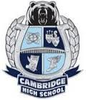 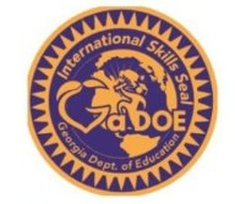 International Focus Courses for the International Skills Diploma SealTo be awarded the International Skills Diploma Seal, students need to complete coursework in the following areas (8 credits total) World Languages (at least three credits in the same world language and/or ESOL) International Focus (at least four credits in courses determined to have an international focus, such as international economics, world/non—U.S. history, world geography, etc.) Cambridge courses from the Georgia Department of Education approved list:CTAE:Environmental Science AP Environmental Science∙ Legal Environment of Business (BCS –LEB)English Language Arts:British LiteratureAP English LiteratureContemporary Literature andCompositionWorld LiteratureSocial Studies:AP Comparative Governmentand PoliticsAP European HistoryAP Human GeographyAP Macroeconomics (½ credit)AP Microeonomics (½ credit) AP World HistoryEconomics/Business/Free EnterpriseSociologyWorld HistoryWorld History/Geography SupportWorld GeographyPsychology/ AP PsychologyAP Art HistoryInternational Affairs